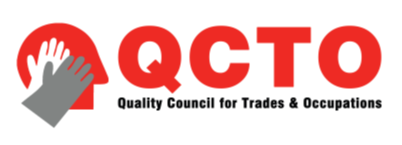 QCTO OCCUPATIONAL QUALIFICATION/PART-QUALIFICATION/SKILLS PROGRAMME  EVALUATION CHECKLIST TEMPLATEIN LINE WITH THE OQSF POLICY (2021) OCCUPATIONAL QUALIFICATION TYPE (NOMENCLATURE)QCTO OCCUPATIONAL QUALIFICATION/PART-QUALIFICATION/SKILLS PROGRAMME  EVALUATION CHECKLIST TEMPLATEIN LINE WITH THE OQSF POLICY (2021) OCCUPATIONAL QUALIFICATION TYPE (NOMENCLATURE)QCTO OCCUPATIONAL QUALIFICATION/PART-QUALIFICATION/SKILLS PROGRAMME  EVALUATION CHECKLIST TEMPLATEIN LINE WITH THE OQSF POLICY (2021) OCCUPATIONAL QUALIFICATION TYPE (NOMENCLATURE)QCTO OCCUPATIONAL QUALIFICATION/PART-QUALIFICATION/SKILLS PROGRAMME  EVALUATION CHECKLIST TEMPLATEIN LINE WITH THE OQSF POLICY (2021) OCCUPATIONAL QUALIFICATION TYPE (NOMENCLATURE)QCTO OCCUPATIONAL QUALIFICATION/PART-QUALIFICATION/SKILLS PROGRAMME  EVALUATION CHECKLIST TEMPLATEIN LINE WITH THE OQSF POLICY (2021) OCCUPATIONAL QUALIFICATION TYPE (NOMENCLATURE)SECTION A. QUALIFICATION DETAILSNB: COMPLETED BY THE QPSECTION A. QUALIFICATION DETAILSNB: COMPLETED BY THE QPSECTION A. QUALIFICATION DETAILSNB: COMPLETED BY THE QPSECTION A. QUALIFICATION DETAILSNB: COMPLETED BY THE QPSECTION A. QUALIFICATION DETAILSNB: COMPLETED BY THE QPQUALIFICATION/PART- QUALIFICATION/SKILLS PROGRAMMETYPE(NOMENCLATURE)TITLE (DESCRIPTOR)NQF LEVELCREDITS……………SECTION B. QUALIFICATION DEVELOPMENT QUALITY TEAM DETAILSNB: COMPLETED BY THE QPSECTION B. QUALIFICATION DEVELOPMENT QUALITY TEAM DETAILSNB: COMPLETED BY THE QPSECTION B. QUALIFICATION DEVELOPMENT QUALITY TEAM DETAILSNB: COMPLETED BY THE QPSECTION B. QUALIFICATION DEVELOPMENT QUALITY TEAM DETAILSNB: COMPLETED BY THE QPSECTION B. QUALIFICATION DEVELOPMENT QUALITY TEAM DETAILSNB: COMPLETED BY THE QPNAME, SURNAME AND CONTACT DETAILS OF QUALITY PARTNER (QP)- DEVELOPMENTNAME, SURNAME AND CONTACT DETAILS OF QUALITY PARTNER (QP)- DEVELOPMENTName:…Name:…Name:…NAME, SURNAME AND CONTACT DETAILS OF QUALITY PARTNER (QP)- DEVELOPMENTNAME, SURNAME AND CONTACT DETAILS OF QUALITY PARTNER (QP)- DEVELOPMENTEmail:…Email:…Email:…NAME, SURNAME AND CONTACT DETAILS OF QP OFFICIAL ASSIGNED TO THE PROJECTNAME, SURNAME AND CONTACT DETAILS OF QP OFFICIAL ASSIGNED TO THE PROJECTName:…Name:…Name:…NAME, SURNAME AND CONTACT DETAILS OF QP OFFICIAL ASSIGNED TO THE PROJECTNAME, SURNAME AND CONTACT DETAILS OF QP OFFICIAL ASSIGNED TO THE PROJECTEmail:…Email:…Email:…NAME AND CONTACT DETAILS OF SUBJECT MATTER EXPERT (SME) ASSIGNED TO FACILITATE QUALIFICATION DEVELOPMENTNAME AND CONTACT DETAILS OF SUBJECT MATTER EXPERT (SME) ASSIGNED TO FACILITATE QUALIFICATION DEVELOPMENTName:…Name:…Name:…NAME AND CONTACT DETAILS OF SUBJECT MATTER EXPERT (SME) ASSIGNED TO FACILITATE QUALIFICATION DEVELOPMENTNAME AND CONTACT DETAILS OF SUBJECT MATTER EXPERT (SME) ASSIGNED TO FACILITATE QUALIFICATION DEVELOPMENTEmail:…Email:…Email:…NAME OF QCTO PROJECT MANAGER ASSIGNEDNAME OF QCTO PROJECT MANAGER ASSIGNED………SECTION C. RECORD OF FEEDBACK, EVALUATION AND MODERATION PROCESS AND DETAILS OF EVALUATORS AND MODERATORS ASSIGNED TO IMPROVE QUALITYNB: COMPLETED BY THE QP AND QCTOSECTION C. RECORD OF FEEDBACK, EVALUATION AND MODERATION PROCESS AND DETAILS OF EVALUATORS AND MODERATORS ASSIGNED TO IMPROVE QUALITYNB: COMPLETED BY THE QP AND QCTOSECTION C. RECORD OF FEEDBACK, EVALUATION AND MODERATION PROCESS AND DETAILS OF EVALUATORS AND MODERATORS ASSIGNED TO IMPROVE QUALITYNB: COMPLETED BY THE QP AND QCTOSECTION C. RECORD OF FEEDBACK, EVALUATION AND MODERATION PROCESS AND DETAILS OF EVALUATORS AND MODERATORS ASSIGNED TO IMPROVE QUALITYNB: COMPLETED BY THE QP AND QCTOSECTION C. RECORD OF FEEDBACK, EVALUATION AND MODERATION PROCESS AND DETAILS OF EVALUATORS AND MODERATORS ASSIGNED TO IMPROVE QUALITYNB: COMPLETED BY THE QP AND QCTOSECTION C. RECORD OF FEEDBACK, EVALUATION AND MODERATION PROCESS AND DETAILS OF EVALUATORS AND MODERATORS ASSIGNED TO IMPROVE QUALITYNB: COMPLETED BY THE QP AND QCTOSECTION C. RECORD OF FEEDBACK, EVALUATION AND MODERATION PROCESS AND DETAILS OF EVALUATORS AND MODERATORS ASSIGNED TO IMPROVE QUALITYNB: COMPLETED BY THE QP AND QCTOSECTION C. RECORD OF FEEDBACK, EVALUATION AND MODERATION PROCESS AND DETAILS OF EVALUATORS AND MODERATORS ASSIGNED TO IMPROVE QUALITYNB: COMPLETED BY THE QP AND QCTOSECTION C. RECORD OF FEEDBACK, EVALUATION AND MODERATION PROCESS AND DETAILS OF EVALUATORS AND MODERATORS ASSIGNED TO IMPROVE QUALITYNB: COMPLETED BY THE QP AND QCTOSECTION C. RECORD OF FEEDBACK, EVALUATION AND MODERATION PROCESS AND DETAILS OF EVALUATORS AND MODERATORS ASSIGNED TO IMPROVE QUALITYNB: COMPLETED BY THE QP AND QCTOSECTION C. RECORD OF FEEDBACK, EVALUATION AND MODERATION PROCESS AND DETAILS OF EVALUATORS AND MODERATORS ASSIGNED TO IMPROVE QUALITYNB: COMPLETED BY THE QP AND QCTOSECTION C. RECORD OF FEEDBACK, EVALUATION AND MODERATION PROCESS AND DETAILS OF EVALUATORS AND MODERATORS ASSIGNED TO IMPROVE QUALITYNB: COMPLETED BY THE QP AND QCTOSECTION C. RECORD OF FEEDBACK, EVALUATION AND MODERATION PROCESS AND DETAILS OF EVALUATORS AND MODERATORS ASSIGNED TO IMPROVE QUALITYNB: COMPLETED BY THE QP AND QCTOSECTION C. RECORD OF FEEDBACK, EVALUATION AND MODERATION PROCESS AND DETAILS OF EVALUATORS AND MODERATORS ASSIGNED TO IMPROVE QUALITYNB: COMPLETED BY THE QP AND QCTOITEMITEMRESPONSERESPONSERESPONSEITEMITEMITEMITEMITEMITEMITEMRESPONSERESPONSEDATE RECEIVED BY QP, FROM SME POST DEVELOPMENTNB: COMPLETED BY THE QPDATE RECEIVED BY QP, FROM SME POST DEVELOPMENTNB: COMPLETED BY THE QP………DATE RETURNED TO SME BY QPNB: COMPLETED BY THE QPDATE RETURNED TO SME BY QPNB: COMPLETED BY THE QPDATE RETURNED TO SME BY QPNB: COMPLETED BY THE QPDATE RETURNED TO SME BY QPNB: COMPLETED BY THE QPDATE RETURNED TO SME BY QPNB: COMPLETED BY THE QPDATE RETURNED TO SME BY QPNB: COMPLETED BY THE QPDATE RETURNED TO SME BY QPNB: COMPLETED BY THE QP……DATE RECEIVED BY QCTO CENTRAL OFFICE/QCTO PROJECT MANAGER (specify which), FROM QPNB: COMPLETED BY THE /QPDATE RECEIVED BY QCTO CENTRAL OFFICE/QCTO PROJECT MANAGER (specify which), FROM QPNB: COMPLETED BY THE /QP………DATE OF FEEDBACK TO QP BY CENTRAL OFFICE/QCTO PROJECT MANAGERNB: COMPLETED BY THE QPDATE OF FEEDBACK TO QP BY CENTRAL OFFICE/QCTO PROJECT MANAGERNB: COMPLETED BY THE QPDATE OF FEEDBACK TO QP BY CENTRAL OFFICE/QCTO PROJECT MANAGERNB: COMPLETED BY THE QPDATE OF FEEDBACK TO QP BY CENTRAL OFFICE/QCTO PROJECT MANAGERNB: COMPLETED BY THE QPDATE OF FEEDBACK TO QP BY CENTRAL OFFICE/QCTO PROJECT MANAGERNB: COMPLETED BY THE QPDATE OF FEEDBACK TO QP BY CENTRAL OFFICE/QCTO PROJECT MANAGERNB: COMPLETED BY THE QPDATE OF FEEDBACK TO QP BY CENTRAL OFFICE/QCTO PROJECT MANAGERNB: COMPLETED BY THE QP……SME SELF – EVALUATION DATENB: COMPLETED BY THE QPSME SELF – EVALUATION DATENB: COMPLETED BY THE QP………DATE OF FEEDBACK TO SME, BY QPNB: COMPLETED BY THE QPDATE OF FEEDBACK TO SME, BY QPNB: COMPLETED BY THE QPDATE OF FEEDBACK TO SME, BY QPNB: COMPLETED BY THE QPDATE OF FEEDBACK TO SME, BY QPNB: COMPLETED BY THE QPDATE OF FEEDBACK TO SME, BY QPNB: COMPLETED BY THE QPDATE OF FEEDBACK TO SME, BY QPNB: COMPLETED BY THE QPDATE OF FEEDBACK TO SME, BY QPNB: COMPLETED BY THE QP……QP EVALUATION DATENB: COMPLETED BY THE QPQP EVALUATION DATENB: COMPLETED BY THE QP………TOTAL NUMBER OF QP EVALUATOR(S)TOTAL NUMBER OF QP EVALUATOR(S)TOTAL NUMBER OF QP EVALUATOR(S)TOTAL NUMBER OF QP EVALUATOR(S)TOTAL NUMBER OF QP EVALUATOR(S)TOTAL NUMBER OF QP EVALUATOR(S)TOTAL NUMBER OF QP EVALUATOR(S)……QP EVALUATION DATENB: COMPLETED BY THE QPQP EVALUATION DATENB: COMPLETED BY THE QP………NAME(S) OF QP EVALUATOR(S)NAME(S) OF QP EVALUATOR(S)NAME(S) OF QP EVALUATOR(S)NAME(S) OF QP EVALUATOR(S)NAME(S) OF QP EVALUATOR(S)NAME(S) OF QP EVALUATOR(S)NAME(S) OF QP EVALUATOR(S)……QP PEER MODERATION DATENB: COMPLETED BY THE QPQP PEER MODERATION DATENB: COMPLETED BY THE QP………TOTAL NUMBER OF QP MODERATOR(S)TOTAL NUMBER OF QP MODERATOR(S)TOTAL NUMBER OF QP MODERATOR(S)TOTAL NUMBER OF QP MODERATOR(S)TOTAL NUMBER OF QP MODERATOR(S)TOTAL NUMBER OF QP MODERATOR(S)TOTAL NUMBER OF QP MODERATOR(S)……QP PEER MODERATION DATENB: COMPLETED BY THE QPQP PEER MODERATION DATENB: COMPLETED BY THE QP………NAME(S) OF QP MODERATOR(S)NAME(S) OF QP MODERATOR(S)NAME(S) OF QP MODERATOR(S)NAME(S) OF QP MODERATOR(S)NAME(S) OF QP MODERATOR(S)NAME(S) OF QP MODERATOR(S)NAME(S) OF QP MODERATOR(S)……QCTO EVALUATION DATENB: COMPLETED BY THE QCTOQCTO EVALUATION DATENB: COMPLETED BY THE QCTO………TOTAL NUMBER OF QCTO EVALUATOR(S)TOTAL NUMBER OF QCTO EVALUATOR(S)TOTAL NUMBER OF QCTO EVALUATOR(S)TOTAL NUMBER OF QCTO EVALUATOR(S)TOTAL NUMBER OF QCTO EVALUATOR(S)TOTAL NUMBER OF QCTO EVALUATOR(S)TOTAL NUMBER OF QCTO EVALUATOR(S)……QCTO EVALUATION DATENB: COMPLETED BY THE QCTOQCTO EVALUATION DATENB: COMPLETED BY THE QCTO………NAME(S) OF EVALUATOR(S)NAME(S) OF EVALUATOR(S)NAME(S) OF EVALUATOR(S)NAME(S) OF EVALUATOR(S)NAME(S) OF EVALUATOR(S)NAME(S) OF EVALUATOR(S)NAME(S) OF EVALUATOR(S)……QCTO PEER MODERATION DATE NB: COMPLETED BY THE QCTOQCTO PEER MODERATION DATE NB: COMPLETED BY THE QCTO………TOTAL NUMBER OF QCTO MODERATOR(S)TOTAL NUMBER OF QCTO MODERATOR(S)TOTAL NUMBER OF QCTO MODERATOR(S)TOTAL NUMBER OF QCTO MODERATOR(S)TOTAL NUMBER OF QCTO MODERATOR(S)TOTAL NUMBER OF QCTO MODERATOR(S)TOTAL NUMBER OF QCTO MODERATOR(S)……QCTO PEER MODERATION DATE NB: COMPLETED BY THE QCTOQCTO PEER MODERATION DATE NB: COMPLETED BY THE QCTO………NAME(S) OF MODERTOR(S)NAME(S) OF MODERTOR(S)NAME(S) OF MODERTOR(S)NAME(S) OF MODERTOR(S)NAME(S) OF MODERTOR(S)NAME(S) OF MODERTOR(S)NAME(S) OF MODERTOR(S)……NAME OF QCTO COMMITTEE FOR APPROVAL AND DATE OF APPROVALNB: COMPLETED BY THE QCTONAME OF QCTO COMMITTEE FOR APPROVAL AND DATE OF APPROVALNB: COMPLETED BY THE QCTO………DATE OF FEEDBACK OF THE OUTCOME, BY QCTO COMMITTEE (VIA QCTO PROJECT MANAGER) TO QPDATE OF FEEDBACK OF THE OUTCOME, BY QCTO COMMITTEE (VIA QCTO PROJECT MANAGER) TO QPDATE OF FEEDBACK OF THE OUTCOME, BY QCTO COMMITTEE (VIA QCTO PROJECT MANAGER) TO QPDATE OF FEEDBACK OF THE OUTCOME, BY QCTO COMMITTEE (VIA QCTO PROJECT MANAGER) TO QPDATE OF FEEDBACK OF THE OUTCOME, BY QCTO COMMITTEE (VIA QCTO PROJECT MANAGER) TO QPDATE OF FEEDBACK OF THE OUTCOME, BY QCTO COMMITTEE (VIA QCTO PROJECT MANAGER) TO QPDATE OF FEEDBACK OF THE OUTCOME, BY QCTO COMMITTEE (VIA QCTO PROJECT MANAGER) TO QP……COMMENTS:NB: COMPLETED BY SME, QP AND/OR QCTOCOMMENTS:NB: COMPLETED BY SME, QP AND/OR QCTOCOMMENTS:NB: COMPLETED BY SME, QP AND/OR QCTOCOMMENTS:NB: COMPLETED BY SME, QP AND/OR QCTOCOMMENTS:NB: COMPLETED BY SME, QP AND/OR QCTOCOMMENTS:NB: COMPLETED BY SME, QP AND/OR QCTOCOMMENTS:NB: COMPLETED BY SME, QP AND/OR QCTOCOMMENTS:NB: COMPLETED BY SME, QP AND/OR QCTOCOMMENTS:NB: COMPLETED BY SME, QP AND/OR QCTOCOMMENTS:NB: COMPLETED BY SME, QP AND/OR QCTOCOMMENTS:NB: COMPLETED BY SME, QP AND/OR QCTOCOMMENTS:NB: COMPLETED BY SME, QP AND/OR QCTOCOMMENTS:NB: COMPLETED BY SME, QP AND/OR QCTOCOMMENTS:NB: COMPLETED BY SME, QP AND/OR QCTO……………………………………SECTION D1.1 QUALITY OF APPEARANCE OF QUALIFICATION/PART- QUALIFICATION/SKILLS PROGRAMME DOCUMENTNB: SECTION D IS COMPLETED BY THE SME, QP & QCTO                                      Tickthe applicable box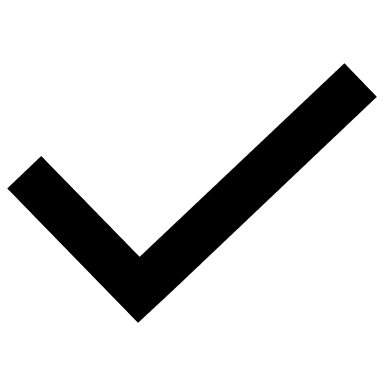 SECTION D1.1 QUALITY OF APPEARANCE OF QUALIFICATION/PART- QUALIFICATION/SKILLS PROGRAMME DOCUMENTNB: SECTION D IS COMPLETED BY THE SME, QP & QCTO                                      Tickthe applicable boxSECTION D1.1 QUALITY OF APPEARANCE OF QUALIFICATION/PART- QUALIFICATION/SKILLS PROGRAMME DOCUMENTNB: SECTION D IS COMPLETED BY THE SME, QP & QCTO                                      Tickthe applicable boxSECTION D1.1 QUALITY OF APPEARANCE OF QUALIFICATION/PART- QUALIFICATION/SKILLS PROGRAMME DOCUMENTNB: SECTION D IS COMPLETED BY THE SME, QP & QCTO                                      Tickthe applicable boxSECTION D1.1 QUALITY OF APPEARANCE OF QUALIFICATION/PART- QUALIFICATION/SKILLS PROGRAMME DOCUMENTNB: SECTION D IS COMPLETED BY THE SME, QP & QCTO                                      Tickthe applicable boxSECTION D1.1 QUALITY OF APPEARANCE OF QUALIFICATION/PART- QUALIFICATION/SKILLS PROGRAMME DOCUMENTNB: SECTION D IS COMPLETED BY THE SME, QP & QCTO                                      Tickthe applicable boxSECTION D1.1 QUALITY OF APPEARANCE OF QUALIFICATION/PART- QUALIFICATION/SKILLS PROGRAMME DOCUMENTNB: SECTION D IS COMPLETED BY THE SME, QP & QCTO                                      Tickthe applicable boxSECTION D1.1 QUALITY OF APPEARANCE OF QUALIFICATION/PART- QUALIFICATION/SKILLS PROGRAMME DOCUMENTNB: SECTION D IS COMPLETED BY THE SME, QP & QCTO                                      Tickthe applicable boxSECTION D1.1 QUALITY OF APPEARANCE OF QUALIFICATION/PART- QUALIFICATION/SKILLS PROGRAMME DOCUMENTNB: SECTION D IS COMPLETED BY THE SME, QP & QCTO                                      Tickthe applicable boxSECTION D1.1 QUALITY OF APPEARANCE OF QUALIFICATION/PART- QUALIFICATION/SKILLS PROGRAMME DOCUMENTNB: SECTION D IS COMPLETED BY THE SME, QP & QCTO                                      Tickthe applicable boxSECTION D1.1 QUALITY OF APPEARANCE OF QUALIFICATION/PART- QUALIFICATION/SKILLS PROGRAMME DOCUMENTNB: SECTION D IS COMPLETED BY THE SME, QP & QCTO                                      Tickthe applicable boxSECTION D1.1 QUALITY OF APPEARANCE OF QUALIFICATION/PART- QUALIFICATION/SKILLS PROGRAMME DOCUMENTNB: SECTION D IS COMPLETED BY THE SME, QP & QCTO                                      Tickthe applicable boxSECTION D1.1 QUALITY OF APPEARANCE OF QUALIFICATION/PART- QUALIFICATION/SKILLS PROGRAMME DOCUMENTNB: SECTION D IS COMPLETED BY THE SME, QP & QCTO                                      Tickthe applicable boxSECTION D1.1 QUALITY OF APPEARANCE OF QUALIFICATION/PART- QUALIFICATION/SKILLS PROGRAMME DOCUMENTNB: SECTION D IS COMPLETED BY THE SME, QP & QCTO                                      Tickthe applicable boxCRITERIA SME RESPONSESME RESPONSESME RESPONSEQP RESPONSEQP RESPONSEQP RESPONSEQP RESPONSEQCTO RESPONSEQCTO RESPONSEQCTO RESPONSECOMMENTSCOMMENTSCOMMENTSCRITERIA  YES YESNO YES YESNONO YESNONOCOMMENTSCOMMENTSCOMMENTSD1.1.1 SECTION A, B, C IS COMPLETED ………D1.1.2 CURRENT QCTO TEMPLATE USED………D1.1.3 DOCUMENT IS EDITED………D1.1.4 ALL PRESCRIBED DOCUMENTS ARE SUBMITTED ………SECTION D1.2 ITEMS AND CRITERIA WITHIN THE CURRICULUM DOCUMENT OF QUALIFICATION/PART-QUALIFICATION/SKILLS PROGRAMMESECTION D1.2 ITEMS AND CRITERIA WITHIN THE CURRICULUM DOCUMENT OF QUALIFICATION/PART-QUALIFICATION/SKILLS PROGRAMMESECTION D1.2 ITEMS AND CRITERIA WITHIN THE CURRICULUM DOCUMENT OF QUALIFICATION/PART-QUALIFICATION/SKILLS PROGRAMMESECTION D1.2 ITEMS AND CRITERIA WITHIN THE CURRICULUM DOCUMENT OF QUALIFICATION/PART-QUALIFICATION/SKILLS PROGRAMMESECTION D1.2 ITEMS AND CRITERIA WITHIN THE CURRICULUM DOCUMENT OF QUALIFICATION/PART-QUALIFICATION/SKILLS PROGRAMMESECTION D1.2 ITEMS AND CRITERIA WITHIN THE CURRICULUM DOCUMENT OF QUALIFICATION/PART-QUALIFICATION/SKILLS PROGRAMMESECTION D1.2 ITEMS AND CRITERIA WITHIN THE CURRICULUM DOCUMENT OF QUALIFICATION/PART-QUALIFICATION/SKILLS PROGRAMMESECTION D1.2 ITEMS AND CRITERIA WITHIN THE CURRICULUM DOCUMENT OF QUALIFICATION/PART-QUALIFICATION/SKILLS PROGRAMMESECTION D1.2 ITEMS AND CRITERIA WITHIN THE CURRICULUM DOCUMENT OF QUALIFICATION/PART-QUALIFICATION/SKILLS PROGRAMMESECTION D1.2 ITEMS AND CRITERIA WITHIN THE CURRICULUM DOCUMENT OF QUALIFICATION/PART-QUALIFICATION/SKILLS PROGRAMMEOUTCOMEState if:- Compliant (C) or Not Yet Compliant (NYC)- Not Applicable (N/A)OUTCOMEState if:- Compliant (C) or Not Yet Compliant (NYC)- Not Applicable (N/A)OUTCOMEState if:- Compliant (C) or Not Yet Compliant (NYC)- Not Applicable (N/A)OUTCOMEState if:- Compliant (C) or Not Yet Compliant (NYC)- Not Applicable (N/A)SECTION D1.2 ITEMS AND CRITERIA WITHIN THE CURRICULUM DOCUMENT OF QUALIFICATION/PART-QUALIFICATION/SKILLS PROGRAMMESECTION D1.2 ITEMS AND CRITERIA WITHIN THE CURRICULUM DOCUMENT OF QUALIFICATION/PART-QUALIFICATION/SKILLS PROGRAMMESECTION D1.2 ITEMS AND CRITERIA WITHIN THE CURRICULUM DOCUMENT OF QUALIFICATION/PART-QUALIFICATION/SKILLS PROGRAMMESECTION D1.2 ITEMS AND CRITERIA WITHIN THE CURRICULUM DOCUMENT OF QUALIFICATION/PART-QUALIFICATION/SKILLS PROGRAMMESECTION D1.2 ITEMS AND CRITERIA WITHIN THE CURRICULUM DOCUMENT OF QUALIFICATION/PART-QUALIFICATION/SKILLS PROGRAMMESECTION D1.2 ITEMS AND CRITERIA WITHIN THE CURRICULUM DOCUMENT OF QUALIFICATION/PART-QUALIFICATION/SKILLS PROGRAMMESECTION D1.2 ITEMS AND CRITERIA WITHIN THE CURRICULUM DOCUMENT OF QUALIFICATION/PART-QUALIFICATION/SKILLS PROGRAMMESECTION D1.2 ITEMS AND CRITERIA WITHIN THE CURRICULUM DOCUMENT OF QUALIFICATION/PART-QUALIFICATION/SKILLS PROGRAMMESECTION D1.2 ITEMS AND CRITERIA WITHIN THE CURRICULUM DOCUMENT OF QUALIFICATION/PART-QUALIFICATION/SKILLS PROGRAMMESECTION D1.2 ITEMS AND CRITERIA WITHIN THE CURRICULUM DOCUMENT OF QUALIFICATION/PART-QUALIFICATION/SKILLS PROGRAMMESME SME QP QCTO1.2.1 QUALIFICATION/PART-QUALIFICATION/SKILLS PROGRAMME DETAILSThe document satisfies policy requirements in each of the following aspects:Occupational Qualifications Sub-Framework; Type (Nomenclature) – [Qualification/Part-Qualification/Skills Programme Type: (Nomenclature) e.g. Advanced Occupational Certificate]; Title Descriptor; NQF Level; Credits; Organising Field and Sub-field (Not Applicable to Skills Programmes); QCTO Curriculum Code; Originator/QP – Development and QP – Assessment (Not Applicable to Skills Programmes); Replacement of Registered Occupational/Historical Qualifications/Unit Standards (US) and/or Learning Programmes (LP)/ QCTO/SETA Approved Skills Programmes1.2.1 QUALIFICATION/PART-QUALIFICATION/SKILLS PROGRAMME DETAILSThe document satisfies policy requirements in each of the following aspects:Occupational Qualifications Sub-Framework; Type (Nomenclature) – [Qualification/Part-Qualification/Skills Programme Type: (Nomenclature) e.g. Advanced Occupational Certificate]; Title Descriptor; NQF Level; Credits; Organising Field and Sub-field (Not Applicable to Skills Programmes); QCTO Curriculum Code; Originator/QP – Development and QP – Assessment (Not Applicable to Skills Programmes); Replacement of Registered Occupational/Historical Qualifications/Unit Standards (US) and/or Learning Programmes (LP)/ QCTO/SETA Approved Skills Programmes1.2.1 QUALIFICATION/PART-QUALIFICATION/SKILLS PROGRAMME DETAILSThe document satisfies policy requirements in each of the following aspects:Occupational Qualifications Sub-Framework; Type (Nomenclature) – [Qualification/Part-Qualification/Skills Programme Type: (Nomenclature) e.g. Advanced Occupational Certificate]; Title Descriptor; NQF Level; Credits; Organising Field and Sub-field (Not Applicable to Skills Programmes); QCTO Curriculum Code; Originator/QP – Development and QP – Assessment (Not Applicable to Skills Programmes); Replacement of Registered Occupational/Historical Qualifications/Unit Standards (US) and/or Learning Programmes (LP)/ QCTO/SETA Approved Skills Programmes1.2.1 QUALIFICATION/PART-QUALIFICATION/SKILLS PROGRAMME DETAILSThe document satisfies policy requirements in each of the following aspects:Occupational Qualifications Sub-Framework; Type (Nomenclature) – [Qualification/Part-Qualification/Skills Programme Type: (Nomenclature) e.g. Advanced Occupational Certificate]; Title Descriptor; NQF Level; Credits; Organising Field and Sub-field (Not Applicable to Skills Programmes); QCTO Curriculum Code; Originator/QP – Development and QP – Assessment (Not Applicable to Skills Programmes); Replacement of Registered Occupational/Historical Qualifications/Unit Standards (US) and/or Learning Programmes (LP)/ QCTO/SETA Approved Skills Programmes1.2.1 QUALIFICATION/PART-QUALIFICATION/SKILLS PROGRAMME DETAILSThe document satisfies policy requirements in each of the following aspects:Occupational Qualifications Sub-Framework; Type (Nomenclature) – [Qualification/Part-Qualification/Skills Programme Type: (Nomenclature) e.g. Advanced Occupational Certificate]; Title Descriptor; NQF Level; Credits; Organising Field and Sub-field (Not Applicable to Skills Programmes); QCTO Curriculum Code; Originator/QP – Development and QP – Assessment (Not Applicable to Skills Programmes); Replacement of Registered Occupational/Historical Qualifications/Unit Standards (US) and/or Learning Programmes (LP)/ QCTO/SETA Approved Skills Programmes1.2.1 QUALIFICATION/PART-QUALIFICATION/SKILLS PROGRAMME DETAILSThe document satisfies policy requirements in each of the following aspects:Occupational Qualifications Sub-Framework; Type (Nomenclature) – [Qualification/Part-Qualification/Skills Programme Type: (Nomenclature) e.g. Advanced Occupational Certificate]; Title Descriptor; NQF Level; Credits; Organising Field and Sub-field (Not Applicable to Skills Programmes); QCTO Curriculum Code; Originator/QP – Development and QP – Assessment (Not Applicable to Skills Programmes); Replacement of Registered Occupational/Historical Qualifications/Unit Standards (US) and/or Learning Programmes (LP)/ QCTO/SETA Approved Skills Programmes1.2.1 QUALIFICATION/PART-QUALIFICATION/SKILLS PROGRAMME DETAILSThe document satisfies policy requirements in each of the following aspects:Occupational Qualifications Sub-Framework; Type (Nomenclature) – [Qualification/Part-Qualification/Skills Programme Type: (Nomenclature) e.g. Advanced Occupational Certificate]; Title Descriptor; NQF Level; Credits; Organising Field and Sub-field (Not Applicable to Skills Programmes); QCTO Curriculum Code; Originator/QP – Development and QP – Assessment (Not Applicable to Skills Programmes); Replacement of Registered Occupational/Historical Qualifications/Unit Standards (US) and/or Learning Programmes (LP)/ QCTO/SETA Approved Skills Programmes1.2.1 QUALIFICATION/PART-QUALIFICATION/SKILLS PROGRAMME DETAILSThe document satisfies policy requirements in each of the following aspects:Occupational Qualifications Sub-Framework; Type (Nomenclature) – [Qualification/Part-Qualification/Skills Programme Type: (Nomenclature) e.g. Advanced Occupational Certificate]; Title Descriptor; NQF Level; Credits; Organising Field and Sub-field (Not Applicable to Skills Programmes); QCTO Curriculum Code; Originator/QP – Development and QP – Assessment (Not Applicable to Skills Programmes); Replacement of Registered Occupational/Historical Qualifications/Unit Standards (US) and/or Learning Programmes (LP)/ QCTO/SETA Approved Skills Programmes1.2.1 QUALIFICATION/PART-QUALIFICATION/SKILLS PROGRAMME DETAILSThe document satisfies policy requirements in each of the following aspects:Occupational Qualifications Sub-Framework; Type (Nomenclature) – [Qualification/Part-Qualification/Skills Programme Type: (Nomenclature) e.g. Advanced Occupational Certificate]; Title Descriptor; NQF Level; Credits; Organising Field and Sub-field (Not Applicable to Skills Programmes); QCTO Curriculum Code; Originator/QP – Development and QP – Assessment (Not Applicable to Skills Programmes); Replacement of Registered Occupational/Historical Qualifications/Unit Standards (US) and/or Learning Programmes (LP)/ QCTO/SETA Approved Skills Programmes1.2.1 QUALIFICATION/PART-QUALIFICATION/SKILLS PROGRAMME DETAILSThe document satisfies policy requirements in each of the following aspects:Occupational Qualifications Sub-Framework; Type (Nomenclature) – [Qualification/Part-Qualification/Skills Programme Type: (Nomenclature) e.g. Advanced Occupational Certificate]; Title Descriptor; NQF Level; Credits; Organising Field and Sub-field (Not Applicable to Skills Programmes); QCTO Curriculum Code; Originator/QP – Development and QP – Assessment (Not Applicable to Skills Programmes); Replacement of Registered Occupational/Historical Qualifications/Unit Standards (US) and/or Learning Programmes (LP)/ QCTO/SETA Approved Skills Programmes…………1.2.2 RATIONALEThe document satisfies policy requirements1.2.2 RATIONALEThe document satisfies policy requirements1.2.2 RATIONALEThe document satisfies policy requirements1.2.2 RATIONALEThe document satisfies policy requirements1.2.2 RATIONALEThe document satisfies policy requirements1.2.2 RATIONALEThe document satisfies policy requirements1.2.2 RATIONALEThe document satisfies policy requirements1.2.2 RATIONALEThe document satisfies policy requirements1.2.2 RATIONALEThe document satisfies policy requirements1.2.2 RATIONALEThe document satisfies policy requirements…………1.2.3. PURPOSEThe document satisfies policy requirements1.2.3. PURPOSEThe document satisfies policy requirements1.2.3. PURPOSEThe document satisfies policy requirements1.2.3. PURPOSEThe document satisfies policy requirements1.2.3. PURPOSEThe document satisfies policy requirements1.2.3. PURPOSEThe document satisfies policy requirements1.2.3. PURPOSEThe document satisfies policy requirements1.2.3. PURPOSEThe document satisfies policy requirements1.2.3. PURPOSEThe document satisfies policy requirements1.2.3. PURPOSEThe document satisfies policy requirements…………1.2.4. ENTRY REQUIREMENTSThe document specifies all relevant and practical possibilities (within or across sub-frameworks), for entry into the Qualification/Part-Qualification/Skills Programme that satisfies requirements1.2.4. ENTRY REQUIREMENTSThe document specifies all relevant and practical possibilities (within or across sub-frameworks), for entry into the Qualification/Part-Qualification/Skills Programme that satisfies requirements1.2.4. ENTRY REQUIREMENTSThe document specifies all relevant and practical possibilities (within or across sub-frameworks), for entry into the Qualification/Part-Qualification/Skills Programme that satisfies requirements1.2.4. ENTRY REQUIREMENTSThe document specifies all relevant and practical possibilities (within or across sub-frameworks), for entry into the Qualification/Part-Qualification/Skills Programme that satisfies requirements1.2.4. ENTRY REQUIREMENTSThe document specifies all relevant and practical possibilities (within or across sub-frameworks), for entry into the Qualification/Part-Qualification/Skills Programme that satisfies requirements1.2.4. ENTRY REQUIREMENTSThe document specifies all relevant and practical possibilities (within or across sub-frameworks), for entry into the Qualification/Part-Qualification/Skills Programme that satisfies requirements1.2.4. ENTRY REQUIREMENTSThe document specifies all relevant and practical possibilities (within or across sub-frameworks), for entry into the Qualification/Part-Qualification/Skills Programme that satisfies requirements1.2.4. ENTRY REQUIREMENTSThe document specifies all relevant and practical possibilities (within or across sub-frameworks), for entry into the Qualification/Part-Qualification/Skills Programme that satisfies requirements1.2.4. ENTRY REQUIREMENTSThe document specifies all relevant and practical possibilities (within or across sub-frameworks), for entry into the Qualification/Part-Qualification/Skills Programme that satisfies requirements1.2.4. ENTRY REQUIREMENTSThe document specifies all relevant and practical possibilities (within or across sub-frameworks), for entry into the Qualification/Part-Qualification/Skills Programme that satisfies requirements…………1.2.5. RECOGNITION OF PRIOR LEARNING (RPL)The document contains the suggested QCTO standard statements provided in the guideline document related to RPL for Access; RPL for Exemption and RPL for Awarding Credits, that satisfies requirements1.2.5. RECOGNITION OF PRIOR LEARNING (RPL)The document contains the suggested QCTO standard statements provided in the guideline document related to RPL for Access; RPL for Exemption and RPL for Awarding Credits, that satisfies requirements1.2.5. RECOGNITION OF PRIOR LEARNING (RPL)The document contains the suggested QCTO standard statements provided in the guideline document related to RPL for Access; RPL for Exemption and RPL for Awarding Credits, that satisfies requirements1.2.5. RECOGNITION OF PRIOR LEARNING (RPL)The document contains the suggested QCTO standard statements provided in the guideline document related to RPL for Access; RPL for Exemption and RPL for Awarding Credits, that satisfies requirements1.2.5. RECOGNITION OF PRIOR LEARNING (RPL)The document contains the suggested QCTO standard statements provided in the guideline document related to RPL for Access; RPL for Exemption and RPL for Awarding Credits, that satisfies requirements1.2.5. RECOGNITION OF PRIOR LEARNING (RPL)The document contains the suggested QCTO standard statements provided in the guideline document related to RPL for Access; RPL for Exemption and RPL for Awarding Credits, that satisfies requirements1.2.5. RECOGNITION OF PRIOR LEARNING (RPL)The document contains the suggested QCTO standard statements provided in the guideline document related to RPL for Access; RPL for Exemption and RPL for Awarding Credits, that satisfies requirements1.2.5. RECOGNITION OF PRIOR LEARNING (RPL)The document contains the suggested QCTO standard statements provided in the guideline document related to RPL for Access; RPL for Exemption and RPL for Awarding Credits, that satisfies requirements1.2.5. RECOGNITION OF PRIOR LEARNING (RPL)The document contains the suggested QCTO standard statements provided in the guideline document related to RPL for Access; RPL for Exemption and RPL for Awarding Credits, that satisfies requirements1.2.5. RECOGNITION OF PRIOR LEARNING (RPL)The document contains the suggested QCTO standard statements provided in the guideline document related to RPL for Access; RPL for Exemption and RPL for Awarding Credits, that satisfies requirements…………1.2.6. RULES OF COMBINATIONThe document contains rules of combination that satisfies policy requirements1.2.6. RULES OF COMBINATIONThe document contains rules of combination that satisfies policy requirements1.2.6. RULES OF COMBINATIONThe document contains rules of combination that satisfies policy requirements1.2.6. RULES OF COMBINATIONThe document contains rules of combination that satisfies policy requirements1.2.6. RULES OF COMBINATIONThe document contains rules of combination that satisfies policy requirements1.2.6. RULES OF COMBINATIONThe document contains rules of combination that satisfies policy requirements1.2.6. RULES OF COMBINATIONThe document contains rules of combination that satisfies policy requirements1.2.6. RULES OF COMBINATIONThe document contains rules of combination that satisfies policy requirements1.2.6. RULES OF COMBINATIONThe document contains rules of combination that satisfies policy requirements1.2.6. RULES OF COMBINATIONThe document contains rules of combination that satisfies policy requirements…………1.2.7 SOFT SKILLS INCLUDEDThe document contains Soft Skills that satisfies policy requirements1.2.7 SOFT SKILLS INCLUDEDThe document contains Soft Skills that satisfies policy requirements1.2.7 SOFT SKILLS INCLUDEDThe document contains Soft Skills that satisfies policy requirements1.2.7 SOFT SKILLS INCLUDEDThe document contains Soft Skills that satisfies policy requirements1.2.7 SOFT SKILLS INCLUDEDThe document contains Soft Skills that satisfies policy requirements1.2.7 SOFT SKILLS INCLUDEDThe document contains Soft Skills that satisfies policy requirements1.2.7 SOFT SKILLS INCLUDEDThe document contains Soft Skills that satisfies policy requirements1.2.7 SOFT SKILLS INCLUDEDThe document contains Soft Skills that satisfies policy requirements1.2.7 SOFT SKILLS INCLUDEDThe document contains Soft Skills that satisfies policy requirements1.2.7 SOFT SKILLS INCLUDEDThe document contains Soft Skills that satisfies policy requirements1.2.8 FOUNDATIONAL LEARNINGThe document contains Foundational Learning that satisfies policy requirements/QCTO presciptions1.2.8 FOUNDATIONAL LEARNINGThe document contains Foundational Learning that satisfies policy requirements/QCTO presciptions1.2.8 FOUNDATIONAL LEARNINGThe document contains Foundational Learning that satisfies policy requirements/QCTO presciptions1.2.8 FOUNDATIONAL LEARNINGThe document contains Foundational Learning that satisfies policy requirements/QCTO presciptions1.2.8 FOUNDATIONAL LEARNINGThe document contains Foundational Learning that satisfies policy requirements/QCTO presciptions1.2.8 FOUNDATIONAL LEARNINGThe document contains Foundational Learning that satisfies policy requirements/QCTO presciptions1.2.8 FOUNDATIONAL LEARNINGThe document contains Foundational Learning that satisfies policy requirements/QCTO presciptions1.2.8 FOUNDATIONAL LEARNINGThe document contains Foundational Learning that satisfies policy requirements/QCTO presciptions1.2.8 FOUNDATIONAL LEARNINGThe document contains Foundational Learning that satisfies policy requirements/QCTO presciptions1.2.8 FOUNDATIONAL LEARNINGThe document contains Foundational Learning that satisfies policy requirements/QCTO presciptions1.2.9. EXIT LEVEL OUTCOMES (ELO) AND ASSOCIATED ASSESSMENT CRITERIA (AAC)The document contains ELO and AAC that satisfies policy requirements1.2.9. EXIT LEVEL OUTCOMES (ELO) AND ASSOCIATED ASSESSMENT CRITERIA (AAC)The document contains ELO and AAC that satisfies policy requirements1.2.9. EXIT LEVEL OUTCOMES (ELO) AND ASSOCIATED ASSESSMENT CRITERIA (AAC)The document contains ELO and AAC that satisfies policy requirements1.2.9. EXIT LEVEL OUTCOMES (ELO) AND ASSOCIATED ASSESSMENT CRITERIA (AAC)The document contains ELO and AAC that satisfies policy requirements1.2.9. EXIT LEVEL OUTCOMES (ELO) AND ASSOCIATED ASSESSMENT CRITERIA (AAC)The document contains ELO and AAC that satisfies policy requirements1.2.9. EXIT LEVEL OUTCOMES (ELO) AND ASSOCIATED ASSESSMENT CRITERIA (AAC)The document contains ELO and AAC that satisfies policy requirements1.2.9. EXIT LEVEL OUTCOMES (ELO) AND ASSOCIATED ASSESSMENT CRITERIA (AAC)The document contains ELO and AAC that satisfies policy requirements1.2.9. EXIT LEVEL OUTCOMES (ELO) AND ASSOCIATED ASSESSMENT CRITERIA (AAC)The document contains ELO and AAC that satisfies policy requirements1.2.9. EXIT LEVEL OUTCOMES (ELO) AND ASSOCIATED ASSESSMENT CRITERIA (AAC)The document contains ELO and AAC that satisfies policy requirements1.2.9. EXIT LEVEL OUTCOMES (ELO) AND ASSOCIATED ASSESSMENT CRITERIA (AAC)The document contains ELO and AAC that satisfies policy requirements…………1.2.10. INTEGRATED ASSESSMENTThe document contains the suggested QCTO standard statements provided in the guideline document related to Integrated Formative Assessment and Integrated Summative Assessment1.2.10. INTEGRATED ASSESSMENTThe document contains the suggested QCTO standard statements provided in the guideline document related to Integrated Formative Assessment and Integrated Summative Assessment1.2.10. INTEGRATED ASSESSMENTThe document contains the suggested QCTO standard statements provided in the guideline document related to Integrated Formative Assessment and Integrated Summative Assessment1.2.10. INTEGRATED ASSESSMENTThe document contains the suggested QCTO standard statements provided in the guideline document related to Integrated Formative Assessment and Integrated Summative Assessment1.2.10. INTEGRATED ASSESSMENTThe document contains the suggested QCTO standard statements provided in the guideline document related to Integrated Formative Assessment and Integrated Summative Assessment1.2.10. INTEGRATED ASSESSMENTThe document contains the suggested QCTO standard statements provided in the guideline document related to Integrated Formative Assessment and Integrated Summative Assessment1.2.10. INTEGRATED ASSESSMENTThe document contains the suggested QCTO standard statements provided in the guideline document related to Integrated Formative Assessment and Integrated Summative Assessment1.2.10. INTEGRATED ASSESSMENTThe document contains the suggested QCTO standard statements provided in the guideline document related to Integrated Formative Assessment and Integrated Summative Assessment1.2.10. INTEGRATED ASSESSMENTThe document contains the suggested QCTO standard statements provided in the guideline document related to Integrated Formative Assessment and Integrated Summative Assessment1.2.10. INTEGRATED ASSESSMENTThe document contains the suggested QCTO standard statements provided in the guideline document related to Integrated Formative Assessment and Integrated Summative Assessment…………1.2.11. INTERNATIONAL COMPARABILITYNB: Not Applicable to Skills Programmes The document contains an introductory statement confirming whether International Comparability was conducted following Option 1 or 2; outline of content detailing International Comparability and concluding statement on International Comparability that satisfies the requirements1.2.11. INTERNATIONAL COMPARABILITYNB: Not Applicable to Skills Programmes The document contains an introductory statement confirming whether International Comparability was conducted following Option 1 or 2; outline of content detailing International Comparability and concluding statement on International Comparability that satisfies the requirements1.2.11. INTERNATIONAL COMPARABILITYNB: Not Applicable to Skills Programmes The document contains an introductory statement confirming whether International Comparability was conducted following Option 1 or 2; outline of content detailing International Comparability and concluding statement on International Comparability that satisfies the requirements1.2.11. INTERNATIONAL COMPARABILITYNB: Not Applicable to Skills Programmes The document contains an introductory statement confirming whether International Comparability was conducted following Option 1 or 2; outline of content detailing International Comparability and concluding statement on International Comparability that satisfies the requirements1.2.11. INTERNATIONAL COMPARABILITYNB: Not Applicable to Skills Programmes The document contains an introductory statement confirming whether International Comparability was conducted following Option 1 or 2; outline of content detailing International Comparability and concluding statement on International Comparability that satisfies the requirements1.2.11. INTERNATIONAL COMPARABILITYNB: Not Applicable to Skills Programmes The document contains an introductory statement confirming whether International Comparability was conducted following Option 1 or 2; outline of content detailing International Comparability and concluding statement on International Comparability that satisfies the requirements1.2.11. INTERNATIONAL COMPARABILITYNB: Not Applicable to Skills Programmes The document contains an introductory statement confirming whether International Comparability was conducted following Option 1 or 2; outline of content detailing International Comparability and concluding statement on International Comparability that satisfies the requirements1.2.11. INTERNATIONAL COMPARABILITYNB: Not Applicable to Skills Programmes The document contains an introductory statement confirming whether International Comparability was conducted following Option 1 or 2; outline of content detailing International Comparability and concluding statement on International Comparability that satisfies the requirements1.2.11. INTERNATIONAL COMPARABILITYNB: Not Applicable to Skills Programmes The document contains an introductory statement confirming whether International Comparability was conducted following Option 1 or 2; outline of content detailing International Comparability and concluding statement on International Comparability that satisfies the requirements1.2.11. INTERNATIONAL COMPARABILITYNB: Not Applicable to Skills Programmes The document contains an introductory statement confirming whether International Comparability was conducted following Option 1 or 2; outline of content detailing International Comparability and concluding statement on International Comparability that satisfies the requirements…………1.2.12. ARTICULATION FOR QUALIFICATION/PART-QUALIFICATIONThe document for Qualifications and/or Part-Qualifications contains/indicates Articulation Possibilities for Horizontal Articulation and either Vertical or Diagonal Articulation; and provides validation of Entry Requirements. The possibility to articulate option is selected on the table provided for this. The document for Skills Programmes contains/indicates Skills programmes articulation/career path information; Possible Work Opportunities are indicated to a learner after achievement of competency in the Skills Programme and Available Learning Opportunities, that satisfies requirements 1.2.12. ARTICULATION FOR QUALIFICATION/PART-QUALIFICATIONThe document for Qualifications and/or Part-Qualifications contains/indicates Articulation Possibilities for Horizontal Articulation and either Vertical or Diagonal Articulation; and provides validation of Entry Requirements. The possibility to articulate option is selected on the table provided for this. The document for Skills Programmes contains/indicates Skills programmes articulation/career path information; Possible Work Opportunities are indicated to a learner after achievement of competency in the Skills Programme and Available Learning Opportunities, that satisfies requirements 1.2.12. ARTICULATION FOR QUALIFICATION/PART-QUALIFICATIONThe document for Qualifications and/or Part-Qualifications contains/indicates Articulation Possibilities for Horizontal Articulation and either Vertical or Diagonal Articulation; and provides validation of Entry Requirements. The possibility to articulate option is selected on the table provided for this. The document for Skills Programmes contains/indicates Skills programmes articulation/career path information; Possible Work Opportunities are indicated to a learner after achievement of competency in the Skills Programme and Available Learning Opportunities, that satisfies requirements 1.2.12. ARTICULATION FOR QUALIFICATION/PART-QUALIFICATIONThe document for Qualifications and/or Part-Qualifications contains/indicates Articulation Possibilities for Horizontal Articulation and either Vertical or Diagonal Articulation; and provides validation of Entry Requirements. The possibility to articulate option is selected on the table provided for this. The document for Skills Programmes contains/indicates Skills programmes articulation/career path information; Possible Work Opportunities are indicated to a learner after achievement of competency in the Skills Programme and Available Learning Opportunities, that satisfies requirements 1.2.12. ARTICULATION FOR QUALIFICATION/PART-QUALIFICATIONThe document for Qualifications and/or Part-Qualifications contains/indicates Articulation Possibilities for Horizontal Articulation and either Vertical or Diagonal Articulation; and provides validation of Entry Requirements. The possibility to articulate option is selected on the table provided for this. The document for Skills Programmes contains/indicates Skills programmes articulation/career path information; Possible Work Opportunities are indicated to a learner after achievement of competency in the Skills Programme and Available Learning Opportunities, that satisfies requirements 1.2.12. ARTICULATION FOR QUALIFICATION/PART-QUALIFICATIONThe document for Qualifications and/or Part-Qualifications contains/indicates Articulation Possibilities for Horizontal Articulation and either Vertical or Diagonal Articulation; and provides validation of Entry Requirements. The possibility to articulate option is selected on the table provided for this. The document for Skills Programmes contains/indicates Skills programmes articulation/career path information; Possible Work Opportunities are indicated to a learner after achievement of competency in the Skills Programme and Available Learning Opportunities, that satisfies requirements 1.2.12. ARTICULATION FOR QUALIFICATION/PART-QUALIFICATIONThe document for Qualifications and/or Part-Qualifications contains/indicates Articulation Possibilities for Horizontal Articulation and either Vertical or Diagonal Articulation; and provides validation of Entry Requirements. The possibility to articulate option is selected on the table provided for this. The document for Skills Programmes contains/indicates Skills programmes articulation/career path information; Possible Work Opportunities are indicated to a learner after achievement of competency in the Skills Programme and Available Learning Opportunities, that satisfies requirements 1.2.12. ARTICULATION FOR QUALIFICATION/PART-QUALIFICATIONThe document for Qualifications and/or Part-Qualifications contains/indicates Articulation Possibilities for Horizontal Articulation and either Vertical or Diagonal Articulation; and provides validation of Entry Requirements. The possibility to articulate option is selected on the table provided for this. The document for Skills Programmes contains/indicates Skills programmes articulation/career path information; Possible Work Opportunities are indicated to a learner after achievement of competency in the Skills Programme and Available Learning Opportunities, that satisfies requirements 1.2.12. ARTICULATION FOR QUALIFICATION/PART-QUALIFICATIONThe document for Qualifications and/or Part-Qualifications contains/indicates Articulation Possibilities for Horizontal Articulation and either Vertical or Diagonal Articulation; and provides validation of Entry Requirements. The possibility to articulate option is selected on the table provided for this. The document for Skills Programmes contains/indicates Skills programmes articulation/career path information; Possible Work Opportunities are indicated to a learner after achievement of competency in the Skills Programme and Available Learning Opportunities, that satisfies requirements 1.2.12. ARTICULATION FOR QUALIFICATION/PART-QUALIFICATIONThe document for Qualifications and/or Part-Qualifications contains/indicates Articulation Possibilities for Horizontal Articulation and either Vertical or Diagonal Articulation; and provides validation of Entry Requirements. The possibility to articulate option is selected on the table provided for this. The document for Skills Programmes contains/indicates Skills programmes articulation/career path information; Possible Work Opportunities are indicated to a learner after achievement of competency in the Skills Programme and Available Learning Opportunities, that satisfies requirements …………1.2.13. NOTESThe document contains additional legal or physical entry requirements where applicable and QCTO Accreditation Criteria and states which relevant Curriculum, reflects the requirements against which Skills Development Providers (SDP), will be accredited by providing the Curriculum Title and Curriculum Code and indicates encompassed Trades (where applicable), that satisfies requirements. 1.2.13. NOTESThe document contains additional legal or physical entry requirements where applicable and QCTO Accreditation Criteria and states which relevant Curriculum, reflects the requirements against which Skills Development Providers (SDP), will be accredited by providing the Curriculum Title and Curriculum Code and indicates encompassed Trades (where applicable), that satisfies requirements. 1.2.13. NOTESThe document contains additional legal or physical entry requirements where applicable and QCTO Accreditation Criteria and states which relevant Curriculum, reflects the requirements against which Skills Development Providers (SDP), will be accredited by providing the Curriculum Title and Curriculum Code and indicates encompassed Trades (where applicable), that satisfies requirements. 1.2.13. NOTESThe document contains additional legal or physical entry requirements where applicable and QCTO Accreditation Criteria and states which relevant Curriculum, reflects the requirements against which Skills Development Providers (SDP), will be accredited by providing the Curriculum Title and Curriculum Code and indicates encompassed Trades (where applicable), that satisfies requirements. 1.2.13. NOTESThe document contains additional legal or physical entry requirements where applicable and QCTO Accreditation Criteria and states which relevant Curriculum, reflects the requirements against which Skills Development Providers (SDP), will be accredited by providing the Curriculum Title and Curriculum Code and indicates encompassed Trades (where applicable), that satisfies requirements. 1.2.13. NOTESThe document contains additional legal or physical entry requirements where applicable and QCTO Accreditation Criteria and states which relevant Curriculum, reflects the requirements against which Skills Development Providers (SDP), will be accredited by providing the Curriculum Title and Curriculum Code and indicates encompassed Trades (where applicable), that satisfies requirements. 1.2.13. NOTESThe document contains additional legal or physical entry requirements where applicable and QCTO Accreditation Criteria and states which relevant Curriculum, reflects the requirements against which Skills Development Providers (SDP), will be accredited by providing the Curriculum Title and Curriculum Code and indicates encompassed Trades (where applicable), that satisfies requirements. 1.2.13. NOTESThe document contains additional legal or physical entry requirements where applicable and QCTO Accreditation Criteria and states which relevant Curriculum, reflects the requirements against which Skills Development Providers (SDP), will be accredited by providing the Curriculum Title and Curriculum Code and indicates encompassed Trades (where applicable), that satisfies requirements. 1.2.13. NOTESThe document contains additional legal or physical entry requirements where applicable and QCTO Accreditation Criteria and states which relevant Curriculum, reflects the requirements against which Skills Development Providers (SDP), will be accredited by providing the Curriculum Title and Curriculum Code and indicates encompassed Trades (where applicable), that satisfies requirements. 1.2.13. NOTESThe document contains additional legal or physical entry requirements where applicable and QCTO Accreditation Criteria and states which relevant Curriculum, reflects the requirements against which Skills Development Providers (SDP), will be accredited by providing the Curriculum Title and Curriculum Code and indicates encompassed Trades (where applicable), that satisfies requirements. …………1.2.14. ASSOCIATED QUALIFICATION(S)/PART-QUALIFICATION(S) The document contains a completed table to indicate SAQA qual ID, qualification type, qualification descriptor, NQF level and credits of associated Qualification(s)/Part – Qualifications where applicable, that satisfies requirements1.2.14. ASSOCIATED QUALIFICATION(S)/PART-QUALIFICATION(S) The document contains a completed table to indicate SAQA qual ID, qualification type, qualification descriptor, NQF level and credits of associated Qualification(s)/Part – Qualifications where applicable, that satisfies requirements1.2.14. ASSOCIATED QUALIFICATION(S)/PART-QUALIFICATION(S) The document contains a completed table to indicate SAQA qual ID, qualification type, qualification descriptor, NQF level and credits of associated Qualification(s)/Part – Qualifications where applicable, that satisfies requirements1.2.14. ASSOCIATED QUALIFICATION(S)/PART-QUALIFICATION(S) The document contains a completed table to indicate SAQA qual ID, qualification type, qualification descriptor, NQF level and credits of associated Qualification(s)/Part – Qualifications where applicable, that satisfies requirements1.2.14. ASSOCIATED QUALIFICATION(S)/PART-QUALIFICATION(S) The document contains a completed table to indicate SAQA qual ID, qualification type, qualification descriptor, NQF level and credits of associated Qualification(s)/Part – Qualifications where applicable, that satisfies requirements1.2.14. ASSOCIATED QUALIFICATION(S)/PART-QUALIFICATION(S) The document contains a completed table to indicate SAQA qual ID, qualification type, qualification descriptor, NQF level and credits of associated Qualification(s)/Part – Qualifications where applicable, that satisfies requirements1.2.14. ASSOCIATED QUALIFICATION(S)/PART-QUALIFICATION(S) The document contains a completed table to indicate SAQA qual ID, qualification type, qualification descriptor, NQF level and credits of associated Qualification(s)/Part – Qualifications where applicable, that satisfies requirements1.2.14. ASSOCIATED QUALIFICATION(S)/PART-QUALIFICATION(S) The document contains a completed table to indicate SAQA qual ID, qualification type, qualification descriptor, NQF level and credits of associated Qualification(s)/Part – Qualifications where applicable, that satisfies requirements1.2.14. ASSOCIATED QUALIFICATION(S)/PART-QUALIFICATION(S) The document contains a completed table to indicate SAQA qual ID, qualification type, qualification descriptor, NQF level and credits of associated Qualification(s)/Part – Qualifications where applicable, that satisfies requirements1.2.14. ASSOCIATED QUALIFICATION(S)/PART-QUALIFICATION(S) The document contains a completed table to indicate SAQA qual ID, qualification type, qualification descriptor, NQF level and credits of associated Qualification(s)/Part – Qualifications where applicable, that satisfies requirements…………SECTION D2.1 QUALITY OF APPEARANCE OF CURRICULUM DOCUMENTNB: SECTION D IS COMPLETED BY THE SME, QP & QCTO                                      Tickthe applicable boxSECTION D2.1 QUALITY OF APPEARANCE OF CURRICULUM DOCUMENTNB: SECTION D IS COMPLETED BY THE SME, QP & QCTO                                      Tickthe applicable boxSECTION D2.1 QUALITY OF APPEARANCE OF CURRICULUM DOCUMENTNB: SECTION D IS COMPLETED BY THE SME, QP & QCTO                                      Tickthe applicable boxSECTION D2.1 QUALITY OF APPEARANCE OF CURRICULUM DOCUMENTNB: SECTION D IS COMPLETED BY THE SME, QP & QCTO                                      Tickthe applicable boxSECTION D2.1 QUALITY OF APPEARANCE OF CURRICULUM DOCUMENTNB: SECTION D IS COMPLETED BY THE SME, QP & QCTO                                      Tickthe applicable boxSECTION D2.1 QUALITY OF APPEARANCE OF CURRICULUM DOCUMENTNB: SECTION D IS COMPLETED BY THE SME, QP & QCTO                                      Tickthe applicable boxSECTION D2.1 QUALITY OF APPEARANCE OF CURRICULUM DOCUMENTNB: SECTION D IS COMPLETED BY THE SME, QP & QCTO                                      Tickthe applicable boxSECTION D2.1 QUALITY OF APPEARANCE OF CURRICULUM DOCUMENTNB: SECTION D IS COMPLETED BY THE SME, QP & QCTO                                      Tickthe applicable boxSECTION D2.1 QUALITY OF APPEARANCE OF CURRICULUM DOCUMENTNB: SECTION D IS COMPLETED BY THE SME, QP & QCTO                                      Tickthe applicable boxSECTION D2.1 QUALITY OF APPEARANCE OF CURRICULUM DOCUMENTNB: SECTION D IS COMPLETED BY THE SME, QP & QCTO                                      Tickthe applicable boxSECTION D2.1 QUALITY OF APPEARANCE OF CURRICULUM DOCUMENTNB: SECTION D IS COMPLETED BY THE SME, QP & QCTO                                      Tickthe applicable boxSECTION D2.1 QUALITY OF APPEARANCE OF CURRICULUM DOCUMENTNB: SECTION D IS COMPLETED BY THE SME, QP & QCTO                                      Tickthe applicable boxSECTION D2.1 QUALITY OF APPEARANCE OF CURRICULUM DOCUMENTNB: SECTION D IS COMPLETED BY THE SME, QP & QCTO                                      Tickthe applicable boxSECTION D2.1 QUALITY OF APPEARANCE OF CURRICULUM DOCUMENTNB: SECTION D IS COMPLETED BY THE SME, QP & QCTO                                      Tickthe applicable boxCRITERIA SME RESPONSESME RESPONSESME RESPONSEQP RESPONSEQP RESPONSEQP RESPONSEQP RESPONSEQCTO RESPONSEQCTO RESPONSEQCTO RESPONSECOMMENTSCOMMENTSCOMMENTSCRITERIA  YES YESNO YES YESNONO YESNONOCOMMENTSCOMMENTSCOMMENTSD2.1.1 SECTION 1, 2, 3 IS COMPLETED AND 4 IS COMPLETED WHERE APPLICABLE ………D2.1.2 CURRENT QCTO TEMPLATE USED………D2.1.3 DOCUMENT IS EDITED………SECTION D2.2 ITEMS AND CRITERIA WITHIN THE QUALIFICATION DOCUMENTSECTION D2.2 ITEMS AND CRITERIA WITHIN THE QUALIFICATION DOCUMENTSECTION D2.2 ITEMS AND CRITERIA WITHIN THE QUALIFICATION DOCUMENTSECTION D2.2 ITEMS AND CRITERIA WITHIN THE QUALIFICATION DOCUMENTSECTION D2.2 ITEMS AND CRITERIA WITHIN THE QUALIFICATION DOCUMENTSECTION D2.2 ITEMS AND CRITERIA WITHIN THE QUALIFICATION DOCUMENTSECTION D2.2 ITEMS AND CRITERIA WITHIN THE QUALIFICATION DOCUMENTSECTION D2.2 ITEMS AND CRITERIA WITHIN THE QUALIFICATION DOCUMENTSECTION D2.2 ITEMS AND CRITERIA WITHIN THE QUALIFICATION DOCUMENTSECTION D2.2 ITEMS AND CRITERIA WITHIN THE QUALIFICATION DOCUMENTOUTCOMEState if:- Compliant (C) or Not Yet Compliant (NYC)- Not Applicable (N/A)OUTCOMEState if:- Compliant (C) or Not Yet Compliant (NYC)- Not Applicable (N/A)OUTCOMEState if:- Compliant (C) or Not Yet Compliant (NYC)- Not Applicable (N/A)OUTCOMEState if:- Compliant (C) or Not Yet Compliant (NYC)- Not Applicable (N/A)SECTION D2.2 ITEMS AND CRITERIA WITHIN THE QUALIFICATION DOCUMENTSECTION D2.2 ITEMS AND CRITERIA WITHIN THE QUALIFICATION DOCUMENTSECTION D2.2 ITEMS AND CRITERIA WITHIN THE QUALIFICATION DOCUMENTSECTION D2.2 ITEMS AND CRITERIA WITHIN THE QUALIFICATION DOCUMENTSECTION D2.2 ITEMS AND CRITERIA WITHIN THE QUALIFICATION DOCUMENTSECTION D2.2 ITEMS AND CRITERIA WITHIN THE QUALIFICATION DOCUMENTSECTION D2.2 ITEMS AND CRITERIA WITHIN THE QUALIFICATION DOCUMENTSECTION D2.2 ITEMS AND CRITERIA WITHIN THE QUALIFICATION DOCUMENTSECTION D2.2 ITEMS AND CRITERIA WITHIN THE QUALIFICATION DOCUMENTSECTION D2.2 ITEMS AND CRITERIA WITHIN THE QUALIFICATION DOCUMENTSME SME QP QCTOSECTION 1: CURRICULUM SUMMARY SECTION 1: CURRICULUM SUMMARY SECTION 1: CURRICULUM SUMMARY SECTION 1: CURRICULUM SUMMARY SECTION 1: CURRICULUM SUMMARY SECTION 1: CURRICULUM SUMMARY SECTION 1: CURRICULUM SUMMARY SECTION 1: CURRICULUM SUMMARY SECTION 1: CURRICULUM SUMMARY SECTION 1: CURRICULUM SUMMARY 2.2.1 Occupational informationThe document contains occupational information that satisfies policy requirements 2.2.1 Occupational informationThe document contains occupational information that satisfies policy requirements 2.2.1 Occupational informationThe document contains occupational information that satisfies policy requirements 2.2.1 Occupational informationThe document contains occupational information that satisfies policy requirements 2.2.1 Occupational informationThe document contains occupational information that satisfies policy requirements 2.2.1 Occupational informationThe document contains occupational information that satisfies policy requirements 2.2.1 Occupational informationThe document contains occupational information that satisfies policy requirements 2.2.1 Occupational informationThe document contains occupational information that satisfies policy requirements 2.2.1 Occupational informationThe document contains occupational information that satisfies policy requirements 2.2.1 Occupational informationThe document contains occupational information that satisfies policy requirements 2.2.2 Curriculum information The document contains curriculum information that satisfies policy requirements2.2.2 Curriculum information The document contains curriculum information that satisfies policy requirements2.2.2 Curriculum information The document contains curriculum information that satisfies policy requirements2.2.2 Curriculum information The document contains curriculum information that satisfies policy requirements2.2.2 Curriculum information The document contains curriculum information that satisfies policy requirements2.2.2 Curriculum information The document contains curriculum information that satisfies policy requirements2.2.2 Curriculum information The document contains curriculum information that satisfies policy requirements2.2.2 Curriculum information The document contains curriculum information that satisfies policy requirements2.2.2 Curriculum information The document contains curriculum information that satisfies policy requirements2.2.2 Curriculum information The document contains curriculum information that satisfies policy requirements2.2.3 Curriculum structure The document contains curriculum structure that satisfies policy requirements2.2.3 Curriculum structure The document contains curriculum structure that satisfies policy requirements2.2.3 Curriculum structure The document contains curriculum structure that satisfies policy requirements2.2.3 Curriculum structure The document contains curriculum structure that satisfies policy requirements2.2.3 Curriculum structure The document contains curriculum structure that satisfies policy requirements2.2.3 Curriculum structure The document contains curriculum structure that satisfies policy requirements2.2.3 Curriculum structure The document contains curriculum structure that satisfies policy requirements2.2.3 Curriculum structure The document contains curriculum structure that satisfies policy requirements2.2.3 Curriculum structure The document contains curriculum structure that satisfies policy requirements2.2.3 Curriculum structure The document contains curriculum structure that satisfies policy requirements2.2.4 Entry requirements satisfies requirementsThe document included entry requirements that satisfies policy requirements2.2.4 Entry requirements satisfies requirementsThe document included entry requirements that satisfies policy requirements2.2.4 Entry requirements satisfies requirementsThe document included entry requirements that satisfies policy requirements2.2.4 Entry requirements satisfies requirementsThe document included entry requirements that satisfies policy requirements2.2.4 Entry requirements satisfies requirementsThe document included entry requirements that satisfies policy requirements2.2.4 Entry requirements satisfies requirementsThe document included entry requirements that satisfies policy requirements2.2.4 Entry requirements satisfies requirementsThe document included entry requirements that satisfies policy requirements2.2.4 Entry requirements satisfies requirementsThe document included entry requirements that satisfies policy requirements2.2.4 Entry requirements satisfies requirementsThe document included entry requirements that satisfies policy requirements2.2.4 Entry requirements satisfies requirementsThe document included entry requirements that satisfies policy requirements2.2.5 RPL satisfies requirementsThe document includes the QCTO standard statement 2.2.5 RPL satisfies requirementsThe document includes the QCTO standard statement 2.2.5 RPL satisfies requirementsThe document includes the QCTO standard statement 2.2.5 RPL satisfies requirementsThe document includes the QCTO standard statement 2.2.5 RPL satisfies requirementsThe document includes the QCTO standard statement 2.2.5 RPL satisfies requirementsThe document includes the QCTO standard statement 2.2.5 RPL satisfies requirementsThe document includes the QCTO standard statement 2.2.5 RPL satisfies requirementsThe document includes the QCTO standard statement 2.2.5 RPL satisfies requirementsThe document includes the QCTO standard statement 2.2.5 RPL satisfies requirementsThe document includes the QCTO standard statement 2.2.6 Quality Partner for Assessment is indicated in the table with all details The document satisfies policy requirements2.2.6 Quality Partner for Assessment is indicated in the table with all details The document satisfies policy requirements2.2.6 Quality Partner for Assessment is indicated in the table with all details The document satisfies policy requirements2.2.6 Quality Partner for Assessment is indicated in the table with all details The document satisfies policy requirements2.2.6 Quality Partner for Assessment is indicated in the table with all details The document satisfies policy requirements2.2.6 Quality Partner for Assessment is indicated in the table with all details The document satisfies policy requirements2.2.6 Quality Partner for Assessment is indicated in the table with all details The document satisfies policy requirements2.2.6 Quality Partner for Assessment is indicated in the table with all details The document satisfies policy requirements2.2.6 Quality Partner for Assessment is indicated in the table with all details The document satisfies policy requirements2.2.6 Quality Partner for Assessment is indicated in the table with all details The document satisfies policy requirements2.2.7 List of Qualification(s)/Part- Qualification(s)/Skills Programmes related to the Curriculum The document satisfies policy requirements2.2.7 List of Qualification(s)/Part- Qualification(s)/Skills Programmes related to the Curriculum The document satisfies policy requirements2.2.7 List of Qualification(s)/Part- Qualification(s)/Skills Programmes related to the Curriculum The document satisfies policy requirements2.2.7 List of Qualification(s)/Part- Qualification(s)/Skills Programmes related to the Curriculum The document satisfies policy requirements2.2.7 List of Qualification(s)/Part- Qualification(s)/Skills Programmes related to the Curriculum The document satisfies policy requirements2.2.7 List of Qualification(s)/Part- Qualification(s)/Skills Programmes related to the Curriculum The document satisfies policy requirements2.2.7 List of Qualification(s)/Part- Qualification(s)/Skills Programmes related to the Curriculum The document satisfies policy requirements2.2.7 List of Qualification(s)/Part- Qualification(s)/Skills Programmes related to the Curriculum The document satisfies policy requirements2.2.7 List of Qualification(s)/Part- Qualification(s)/Skills Programmes related to the Curriculum The document satisfies policy requirements2.2.7 List of Qualification(s)/Part- Qualification(s)/Skills Programmes related to the Curriculum The document satisfies policy requirementsSECTION 2: OCCUPATIONAL/SPECIALISATION/PART-QUALIFICATION/SKILLS PROGRAMME PROFILESECTION 2: OCCUPATIONAL/SPECIALISATION/PART-QUALIFICATION/SKILLS PROGRAMME PROFILESECTION 2: OCCUPATIONAL/SPECIALISATION/PART-QUALIFICATION/SKILLS PROGRAMME PROFILESECTION 2: OCCUPATIONAL/SPECIALISATION/PART-QUALIFICATION/SKILLS PROGRAMME PROFILESECTION 2: OCCUPATIONAL/SPECIALISATION/PART-QUALIFICATION/SKILLS PROGRAMME PROFILESECTION 2: OCCUPATIONAL/SPECIALISATION/PART-QUALIFICATION/SKILLS PROGRAMME PROFILESECTION 2: OCCUPATIONAL/SPECIALISATION/PART-QUALIFICATION/SKILLS PROGRAMME PROFILESECTION 2: OCCUPATIONAL/SPECIALISATION/PART-QUALIFICATION/SKILLS PROGRAMME PROFILESECTION 2: OCCUPATIONAL/SPECIALISATION/PART-QUALIFICATION/SKILLS PROGRAMME PROFILESECTION 2: OCCUPATIONAL/SPECIALISATION/PART-QUALIFICATION/SKILLS PROGRAMME PROFILE2.2.8 Purpose The document includes the purpose which satisfies policy requirements2.2.8 Purpose The document includes the purpose which satisfies policy requirements2.2.8 Purpose The document includes the purpose which satisfies policy requirements2.2.8 Purpose The document includes the purpose which satisfies policy requirements2.2.8 Purpose The document includes the purpose which satisfies policy requirements2.2.8 Purpose The document includes the purpose which satisfies policy requirements2.2.8 Purpose The document includes the purpose which satisfies policy requirements2.2.8 Purpose The document includes the purpose which satisfies policy requirements2.2.8 Purpose The document includes the purpose which satisfies policy requirements2.2.8 Purpose The document includes the purpose which satisfies policy requirements2.2.9 Tasks linked to ELO The document contains ELO linked to tasks that satisfies policy requirements2.2.9 Tasks linked to ELO The document contains ELO linked to tasks that satisfies policy requirements2.2.9 Tasks linked to ELO The document contains ELO linked to tasks that satisfies policy requirements2.2.9 Tasks linked to ELO The document contains ELO linked to tasks that satisfies policy requirements2.2.9 Tasks linked to ELO The document contains ELO linked to tasks that satisfies policy requirements2.2.9 Tasks linked to ELO The document contains ELO linked to tasks that satisfies policy requirements2.2.9 Tasks linked to ELO The document contains ELO linked to tasks that satisfies policy requirements2.2.9 Tasks linked to ELO The document contains ELO linked to tasks that satisfies policy requirements2.2.9 Tasks linked to ELO The document contains ELO linked to tasks that satisfies policy requirements2.2.9 Tasks linked to ELO The document contains ELO linked to tasks that satisfies policy requirements2.2.10 Occupational Task Details  The document contains occupational task details that satisfies policy requirements2.2.10 Occupational Task Details  The document contains occupational task details that satisfies policy requirements2.2.10 Occupational Task Details  The document contains occupational task details that satisfies policy requirements2.2.10 Occupational Task Details  The document contains occupational task details that satisfies policy requirements2.2.10 Occupational Task Details  The document contains occupational task details that satisfies policy requirements2.2.10 Occupational Task Details  The document contains occupational task details that satisfies policy requirements2.2.10 Occupational Task Details  The document contains occupational task details that satisfies policy requirements2.2.10 Occupational Task Details  The document contains occupational task details that satisfies policy requirements2.2.10 Occupational Task Details  The document contains occupational task details that satisfies policy requirements2.2.10 Occupational Task Details  The document contains occupational task details that satisfies policy requirementsSECTION 3: CURRICULUM COMPONENT SPECIFICATIONSSECTION 3: CURRICULUM COMPONENT SPECIFICATIONSSECTION 3: CURRICULUM COMPONENT SPECIFICATIONSSECTION 3: CURRICULUM COMPONENT SPECIFICATIONSSECTION 3: CURRICULUM COMPONENT SPECIFICATIONSSECTION 3: CURRICULUM COMPONENT SPECIFICATIONSSECTION 3: CURRICULUM COMPONENT SPECIFICATIONSSECTION 3: CURRICULUM COMPONENT SPECIFICATIONSSECTION 3: CURRICULUM COMPONENT SPECIFICATIONSSECTION 3: CURRICULUM COMPONENT SPECIFICATIONS2.2.11 Knowledge Module SpecificationThe document satisfies policy requirements2.2.11 Knowledge Module SpecificationThe document satisfies policy requirements2.2.11 Knowledge Module SpecificationThe document satisfies policy requirements2.2.11 Knowledge Module SpecificationThe document satisfies policy requirements2.2.11 Knowledge Module SpecificationThe document satisfies policy requirements2.2.11 Knowledge Module SpecificationThe document satisfies policy requirements2.2.11 Knowledge Module SpecificationThe document satisfies policy requirements2.2.11 Knowledge Module SpecificationThe document satisfies policy requirements2.2.11 Knowledge Module SpecificationThe document satisfies policy requirements2.2.11 Knowledge Module SpecificationThe document satisfies policy requirements2.2.12 Practical Skill ModuleThe document satisfies policy requirements2.2.12 Practical Skill ModuleThe document satisfies policy requirements2.2.12 Practical Skill ModuleThe document satisfies policy requirements2.2.12 Practical Skill ModuleThe document satisfies policy requirements2.2.12 Practical Skill ModuleThe document satisfies policy requirements2.2.12 Practical Skill ModuleThe document satisfies policy requirements2.2.12 Practical Skill ModuleThe document satisfies policy requirements2.2.12 Practical Skill ModuleThe document satisfies policy requirements2.2.12 Practical Skill ModuleThe document satisfies policy requirements2.2.12 Practical Skill ModuleThe document satisfies policy requirements2.2.13 Work Experience ModuleThe document satisfies policy requirements2.2.13 Work Experience ModuleThe document satisfies policy requirements2.2.13 Work Experience ModuleThe document satisfies policy requirements2.2.13 Work Experience ModuleThe document satisfies policy requirements2.2.13 Work Experience ModuleThe document satisfies policy requirements2.2.13 Work Experience ModuleThe document satisfies policy requirements2.2.13 Work Experience ModuleThe document satisfies policy requirements2.2.13 Work Experience ModuleThe document satisfies policy requirements2.2.13 Work Experience ModuleThe document satisfies policy requirements2.2.13 Work Experience ModuleThe document satisfies policy requirements2.2.14 Possible Sequencing and IntegrationThe document satisfies policy requirements2.2.14 Possible Sequencing and IntegrationThe document satisfies policy requirements2.2.14 Possible Sequencing and IntegrationThe document satisfies policy requirements2.2.14 Possible Sequencing and IntegrationThe document satisfies policy requirements2.2.14 Possible Sequencing and IntegrationThe document satisfies policy requirements2.2.14 Possible Sequencing and IntegrationThe document satisfies policy requirements2.2.14 Possible Sequencing and IntegrationThe document satisfies policy requirements2.2.14 Possible Sequencing and IntegrationThe document satisfies policy requirements2.2.14 Possible Sequencing and IntegrationThe document satisfies policy requirements2.2.14 Possible Sequencing and IntegrationThe document satisfies policy requirementsSECTION 4: STATEMENT OF WORK EXPERIENCE The document satisfies policy requirements (where applicable) SECTION 4: STATEMENT OF WORK EXPERIENCE The document satisfies policy requirements (where applicable) SECTION 4: STATEMENT OF WORK EXPERIENCE The document satisfies policy requirements (where applicable) SECTION 4: STATEMENT OF WORK EXPERIENCE The document satisfies policy requirements (where applicable) SECTION 4: STATEMENT OF WORK EXPERIENCE The document satisfies policy requirements (where applicable) SECTION 4: STATEMENT OF WORK EXPERIENCE The document satisfies policy requirements (where applicable) SECTION 4: STATEMENT OF WORK EXPERIENCE The document satisfies policy requirements (where applicable) SECTION 4: STATEMENT OF WORK EXPERIENCE The document satisfies policy requirements (where applicable) SECTION 4: STATEMENT OF WORK EXPERIENCE The document satisfies policy requirements (where applicable) SECTION 4: STATEMENT OF WORK EXPERIENCE The document satisfies policy requirements (where applicable) SECTION F. AUTHORISATIONSECTION F. AUTHORISATIONSECTION F. AUTHORISATIONSECTION F. AUTHORISATIONSECTION F. AUTHORISATIONSECTION F. AUTHORISATIONSECTION F. AUTHORISATIONSECTION F. AUTHORISATIONSECTION F. AUTHORISATIONSECTION F. AUTHORISATIONSECTION F. AUTHORISATIONSECTION F. AUTHORISATIONSECTION F. AUTHORISATIONSECTION F. AUTHORISATIONROLEROLENAME AND SURNAMENAME AND SURNAMENAME AND SURNAMENAME AND SURNAMENAME AND SURNAMEDESIGNATIONDESIGNATIONDESIGNATIONDESIGNATIONDESIGNATIONSIGNATURE ANDDATESIGNATURE ANDDATE1. SUBJECT MATTER EXPERT (SME)1. SUBJECT MATTER EXPERT (SME)………………………………2. QUALITY PARTNER REPRESENTATIVE 2. QUALITY PARTNER REPRESENTATIVE ………………………………3.QCTO PROJECT MANAGER3.QCTO PROJECT MANAGER………………………………4.QCTO QUALIFICATIONS DOMAIN EXPERT4.QCTO QUALIFICATIONS DOMAIN EXPERT………………………………